MĚSTO BEČOV NAD TEPLOU - OPRAVA ULICE KE ŠKOLE 2016                      MĚSTO BEČOV NAD TEPLOU                                       	                             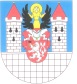 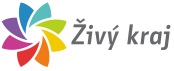 FINANCOVÁNO Z ROZPOČTU MĚSTA BEČOV NAD TEPLOU A DOTAČNÍHO TITULU KARLOVARSKÉHO KRAJE, PROGRAMU OBNOVY VENKOVA 2016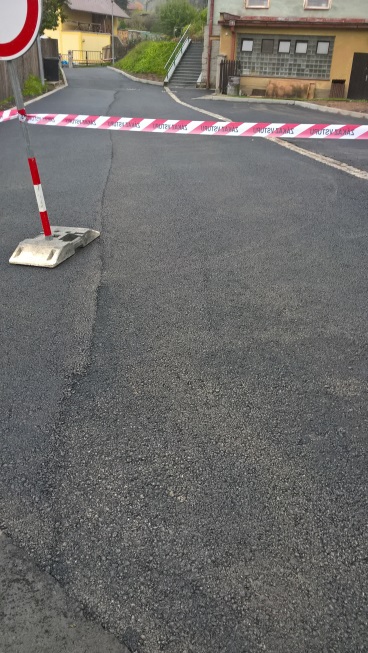 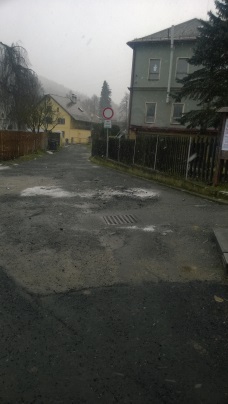 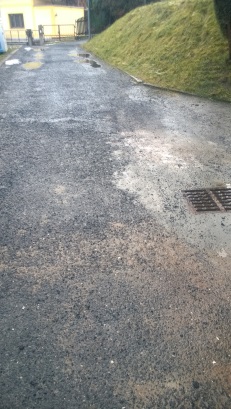 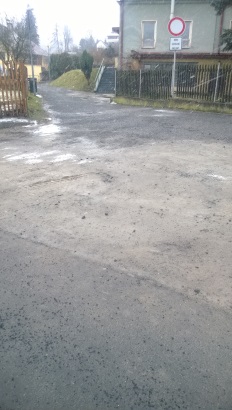 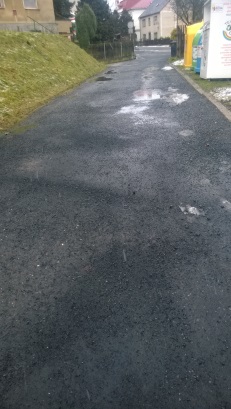 PŘED OPRAVOU